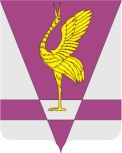 В соответствии с пунктом 3 статьи 15, пунктом 3 статьи 51 Федерального закона от 06.10.2003 № 131-ФЗ «Об общих принципах организации местного самоуправления в Российской Федерации», статьей 10 Федерального закона от 21.12.2001 № 178-ФЗ «О приватизации государственного и муниципального имущества», Положением о порядке управления и распоряжения муниципальной собственностью Ужурского района Красноярского края, утвержденным решением Ужурского районного Совета депутатов от 21.06.2016 № 12-79р, Порядком планирования приватизации муниципального имущества, утвержденного решением Ужурского районного Совета депутатов от 13.05.2020 № 46-333, руководствуясь статьями 7, 23, 51, 52 Устава Ужурского района, Ужурский районный Совет депутатов РЕШИЛ:1. Внести изменения в приложение к решению Ужурского районного Совета депутатов от 24.03.2020 № 45-329р «О прогнозном плане (программе) приватизации муниципального имущества Ужурского района на 2020-2022 годы»:- таблицу «Прогнозный план (программа) приватизации муниципального имущества Ужурского района на 2020-2022годы» читать в следующей редакции:2. Решение вступает в силу в день, следующий за днем его официального опубликования в средствах массовой информации.КРАСНОЯРСКИЙ КРАЙУЖУРСКИЙ РАЙОННЫЙ СОВЕТДЕПУТАТОВРЕШЕНИЕКРАСНОЯРСКИЙ КРАЙУЖУРСКИЙ РАЙОННЫЙ СОВЕТДЕПУТАТОВРЕШЕНИЕКРАСНОЯРСКИЙ КРАЙУЖУРСКИЙ РАЙОННЫЙ СОВЕТДЕПУТАТОВРЕШЕНИЕ08.02.2022г. Ужур№ 19-111рО внесение изменений и дополнений в решение Ужурского районного Совета депутатов от 24.03.2020 № 45-329р «О прогнозном плане (программе) приватизации муниципального имущества Ужурского района на 2020-2022 годы»О внесение изменений и дополнений в решение Ужурского районного Совета депутатов от 24.03.2020 № 45-329р «О прогнозном плане (программе) приватизации муниципального имущества Ужурского района на 2020-2022 годы»О внесение изменений и дополнений в решение Ужурского районного Совета депутатов от 24.03.2020 № 45-329р «О прогнозном плане (программе) приватизации муниципального имущества Ужурского района на 2020-2022 годы»Nп/пПолноенаименованиеимуществаАдресместонахожденияимуществаобщая площадь, кв.мИндивидуализирующиехарактеристикиимущества(инвентарный номер,кадастровый номер)способ приватизации1234561Автобус для перевозки детей, ПАЗ 32053-70Красноярский край, Ужурский район, г. Ужургод изготовления 2008г, желтый,идентификационный номер X1М3205СХ80008985, модель, номер двигателя 523400 81020505, кузов X1М3205СХ80008985, паспорт транспортного средства 52 МР 287962, гос.номер А914 ВН124аукцион2Легковой универсал RENAULT DUSTERКрасноярский край, Ужурский район, г. УжурГод изготовления ТС 2017, белый, идентификационный номер X7LHSRGA557361817, модель, № двигателя H4MD438 P035748, Шасси отсутствует, кузов № X7LHSRGA557361817, паспорт транспортного средства 77 ОР 716835, гос.номер М 596 НО 124аукцион3Легковой универсал RENAULT DUSTERКрасноярский край, Ужурский район, г. УжурГод изготовления ТС 2017, белый, идентификационный номер X7LHSRGA557361815, модель, № двигателя H4MD438 P035749, Шасси отсутствует, кузов № X7LHSRGA557361815, паспорт транспортного средства 77 ОР 716836, гос.номер М 622 НО 124аукцион4Автобус для перевозки детей ПАЗ 32053-70,Красноярский край, Ужурский район, г. Ужуридентификационный номер (VIN) Х1М3205СХ80011130, кузов Х1М3205СХ80011130, год изготовления 2008, модель, № двигателя 523400 81024337, шасси отсутствует, цвет кузова желтый, мощность двигателя 130 л. с, тип двигателя – бензиновый, государственный номер Н910ХР24, ПТС 52 МТ 909754аукцион5Автобус для перевозки детей ПАЗ 32053-70Красноярский край, Ужурский район, г. Ужуридентификационный номер (VIN) Х1М3205СХ80008964, кузов Х1М3205СХ80008964, год изготовления 2008, ПТС 52 МР 287966, модель, № двигателя 523400 81020642, шасси отсутствует, цвет кузова желтый, мощность двигателя 130 л. с, тип двигателя – бензиновый, государственный номер Н747ХР24аукцион6Автобус для перевозки детей ПАЗ 32053-70Красноярский край, Ужурский район, г. УжурИдентификационный номер (VIN) Х1М3205СХ80011169Государственный регистрационный знак Н911ХР24Год изготовления 2008. Паспорт транспортного средства 52 МТ 909805.Модель, № двигателя 523400 81024470, кузов (кабина, прицеп) N  Х1М3205СХ80011169, шасси (рама) № отсутствует, цвет кузова (кабины, прицепа) желтый, мощность двигателя 130 л. с, тип двигателя – бензиновыйаукционЗаместитель председателя Ужурского районного Совета депутатов_______________ (О.Ю.Рудкова)Глава Ужурского района _______________ (К.Н. Зарецкий)